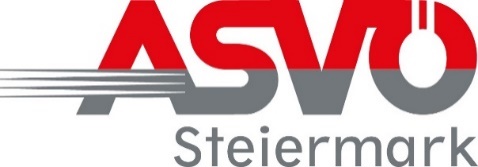 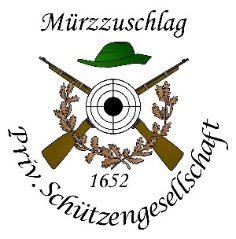 Nennung zum ASVÖ – Cup 202306. – 08. Oktoberin Mürzzuschlag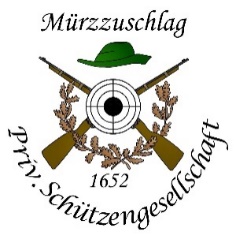 Nennung zum ASVÖ – Cup 202313. – 15. Oktoberin MürzzuschlagVerein:AnsprechpartnerE-Mail:Tel:NameGeb. JahrKlasseWMStehFreiStehAufgSitzAufgLGLPMannschaftGewünschte Startzeit  Datum         UhrzeitGewünschte Startzeit  Datum         UhrzeitVerein:AnsprechpartnerE-Mail:Tel:NameGeb. JahrKlasseWMStehFreiStehAufgSitzAufgLGLPMannschaftGewünschte Startzeit  Datum         UhrzeitGewünschte Startzeit  Datum         Uhrzeit